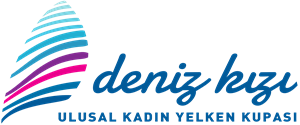 DENİZ KIZI ULUSAL KADIN YELKEN KUPASI-2019   BİREYSEL KATILIM FORMU    Bireysel Takım adı:………………………………………………………………………………………………………………Takım Yetkilisi:………………………………………………………………………………………………………………..İletişim Bilgileri: Tel/e-mail:………………………………………………………………………………………………Katılım Bilgileri:Katılım Bedeli		: 3.500 TL + KDVKatılım bedeli kapsamında Organizasyon Komitesi tarafından yarış ekibine (5-7 kişi)  Deniz Kızı Kupası için özel olarak tasarlanan t-shirt, şapka, çanta verilecek, Yelken Federasyonu’na yarış katılım bedeli ödenecektir.                                          Ödeme:6-7-8 Eylül 2019 tarihlerinde yapılacak Deniz Kızı Ulusal Kadın Yelken Kupası’na katılım rezervasyonlarının kesinleştirilmesi için ödemenin katılım formunun imzalanmasını müteakip en geç 1 hafta içinde Organizasyon Komitesi’nin aşağıdaki banka hesap numarasına yapılması gerekmektedir. İmza sirküleri ve ödeme dekontunun ydaravanoğlu@arpr.com.tr; zkayhan@arpr.com.tr adreslerine gönderilmesi rica olunur. Katılım onayını müteakip ARPR faturası kesilerek kuruma iletilecektir.  Ödeme dekontu olmayan takımlar  Kupa’ya katılamayacaklardır.Bireysel takım, Kupa’ya katılmaktan vazgeçtiği takdirde 1 Ağustos 2019 tarihine kadar yapılan ödemenin yüzde 30’u iade edilecektir, 1 Ağustos’tan sonra yapılacak iptallerde katılım bedeli iade edilmeyecektir.  Deniz Kızı Ulusal Kadın Yelken Kupası’nın mücbir sebeplerle iptal edilmesi halinde, katılım bedeli eksiksiz biçimde iade edilecektir.Banka hesap no:ARPR İletişim DanışmanlığıGaranti Bankası Suadiye Şubesi TR16 0006 2000 3500 0006 2970 87		Telif-Logo ve fotoğraf, video kullanım hakkı: Bireysel takım, bu belgeyi imzalayarak takım logosunun ve isminin Deniz Kızı Ulusal Kadın Yelken Kupası web sitesinde  (www.denizkiziyelkenkupasi.com); Kupa tanıtımı ile ilgili çeşitli mecralarda katılımcı kurum logoları arasında yer almasına, sosyal medyada yayınlanmasına, ayrıca yelken takımına ait görsellerin, Kupa sürecinde ve yarışlar esnasında çekilecek video, fotoğrafların gazete, TV, dergi ve sosyal medya haberlerinde,  Kupanın facebook, twitter, instagram hesaplarında kullanılmasına onay vermektedir. Onay:İmza:…………………………………………………………………………………Tarih:………………………………………..Deniz Kızı Yelken Kupası İletişim ; 0216 418 33 34